Navodila za samostojno učenje pri izbirnem predmetu NI2Datum: petek, 3. 4. 2020Učna ura: Načrtovanje dnevnih in tedenskih aktivnostiHallo, Leute. Ich bin wieder da! Ich hoffe, es geht euch gut. Ich bin auch Spet bomo malo nadaljevali. Danes bomo brali o tem, kako si načrtujemo dan ali teden. Uporabljali bomo časovne izraze in njim pripadajoče predloge, ki smo se jih naučili v preteklih enotah.PS.: Ne pozabi na naloge, ki jih je treba oddati. Te so vedno v takih rumenih poljih.Nekaj se že govori o ocenjevanju na daljavo, tako da priporočam sprotno delo … 1. Ponovimo  Za začetek preveri, če si si v prejšnji uri v zvezek pravilno napisal/-a ločljivo sestavljene glagolePri stavkih, ki ste jih tvorili za domačo nalogo o videoposnetku Guten Morgen, Alicia, sta bila tudi dva primera z glagolom (sich) anziehen = obleči (se). Zakaj je tisti SICH v oklepaju in kaj pomeni? Ta glagol lahko uporabljamo kot a) prehodni glagol = nekaj ali nekoga obleči (Ich ziehe die Jacke an. Ich ziehe meine Puppe an.)b) povratno glagolsko obliko = obleči se; in tiste SE je v nemščini SICH, ki pa se žal spreminja glede na osebe, in sicer takole:   sich anziehen (obleči se)Prosim, če si ta glagol zapišete v zvezek. Podobnih glagolov je še več, vendar se jim bomo bolj poglobljeno posvetili v 9. razredu.2. Načrtovanje dnevnih in tedenskih aktivnosti (interaktivni učbenik Maximal 2)Na računalniku si pripravi iRokusPlus                   → iRokusPlus       → interaktivni učbenik        → 3.3 / Situation 2/ naloga 6Poslušaj pogovor med Hanno in Alicio in reši nalogi a in b.                   → iRokusPlus       → interaktivni učbenik        → 3.3 / Situation 2/ naloga 7Oglej si Alicijn tedenski razpored dejavnosti in spodnja tri vprašanja z odgovori. Potem v zvezek ali v Wordov dokument odgovori na naslednja vprašanja s celimi stavki. Tudi če je odgovor z Ja / Nein, odgovor dopolni s celim stavkom.                 → iRokusPlus       → interaktivni učbenik        → 3.3 / Situation 2/ naloga 8Po danih iztočnicah opiši svoje navade: kako pogosto in kdaj v dnevu oziroma v teku tedna to počneš. V navodilu sicer piše, da opiši svoj dan, vendar piši širše – na splošno o svojih navadah. Uporabljaj čim širši nabor časovnih prislovov in tvori vsaj toliko povedi, kot je iztočnic. Povedi zapiši v zvezek ali v Wordov dokument.Nalogo 7 in 8 potem poslikaj in mi ju pošlji do ponedeljka, 4. aprila. Vesela bom tudi Wordovega dokumenta ali dokumenta v google drive.                → iRokusPlus       → interaktivni učbenik        → 3.3 / Situation 2/ naloga 9Oglej si nalogo in reši spodnji dve vaji (ikoni z rožico). Lahko pogledaš tudi, kaj se skriva za drugima dvema ikonama.So, du bist fertig für heute!  Ein schönes Wochenende und bis bald! 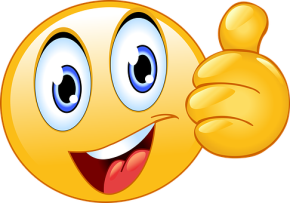 